                      Dr. Duha Shellah                                                  Nablus, Palestinian Territories 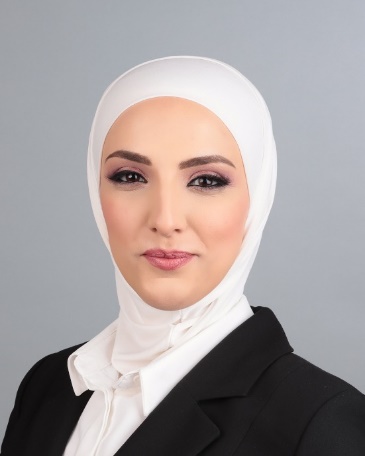                                                          duhashella@gmail.com                                                        00972597152903Native Arabic SpeakerCitizenship: Palestinian 
D.O. B: 12, Aug, 1997ORCID: https://orcid.org/0000-0002-2999-5692 
Publons:  https://publons.com/researcher/4661843/duha-shella/Summary 

Dr. Duha Shellah is a junior physician and medical journalist graduated from An-Najah National University in 2022. Currently, she is a research & teaching assistant at the Faculty of Medicine, Arab American University, Palestine. Duha is the founder & Chairwoman of The Researchist Organization which aims to make research a youth language, spread its culture and support and advocate early career researchers and scientists. Dr. Duha has been recognized as one of the world’s 21 outstanding young physicians below age 40 at the inter-Academy partnership Young Physician Leaders Program 2022 in Berlin, Germany. Dr. Duha is a member of the WHO Youth Council in Eastern Mediterranean region. Dr. Duha is Eastern Mediterranean Region (EMR) Delegate and Research Lead at Young World Federation of Public Health Associations. Also, Duha is leading Women in Global Health Chapter in Palestine. She is the coordinator of the Medical & Health Sciences division at Palestine Academy for Science and Technology (PALAST). She is a consultant in Science Journalism at SciComm X Agency. She is an active member of the Medical Journalists’ Association (MJA). Dr. Duha is a leader, trainer, activist and advocate for reproductive and mental health and rights for youth in Palestine, especially those living in marginalized communities. She is youth representative at Masarouna and power to choose - Oxfam Councils, focal point at Y- Peer Palestine ,and the youth gender innovation Agora forum – UN Women Palestine. EducationAn-Najah National universityDoctor of Medicine (MD)                                                                                            2015-2022
Al- Aeshia Secondary School                                                                     2013-2015   Average:    98.7%Work Experiences
Research & Teaching Assistant, Arab American University (AAUP)   October, 2023 - Now

In School Comprehensive Sexuality Education in Palestine at PMRS and Care International                                                                                                  November, 2023 

SRHR Peer Learning Consultant at Juzoor for Health & Development     September, 2023

Science Journalism Consultant at SciComm X, Part -time                    January, 2023 – Now

SRHR Peer Learning Consultant at UNFPA – Palestine                          December, 2022
Intern Medical Doctor at the Palestinian Ministry of Health       October, 2022- Sep, 2023                                                                

Health Educator in reproductive health at mobile clinics                   Septemper,2020 – NowA call-center agent in Reach Company                                    August ,2016 –January, 2017                                                         

Awards 

Young Physician Leaders (YPL)Program 2022 Awardee
Inter-Academy Partnership (IAP), Italy 


Judge Experience Tech Talent Competition 2023, Organized by Al- Nayzak Organization and U.S Office of Palestinian Affairs  Tech Talent Competition 2022, Organized by Al- Nayzak Organization and U.S Office of Palestinian Affairs  Special Positions 

Youth Council, World Health Organization EMR 
Memebr                                         Dec, 2023 - NowWomen in Global health – Palestine Chapter 
Founder & Lead                                         Oct, 2023 – Now

International Conference of Population and Development 30 Review in the Arab Region, Regional Consultation for Adolescents and Youth 2023

Drafting Committee of Youth Declaration     June, 2023Young World Federation of Public Health Associations EMR Delegate and Research Lead          May, 2023 - Now
International Journal of Medical Students  
 Student Editor-in-Chief             March, 2023 – Aug, 2023

Medical & Health Sciences Division – Palestine Academy for Science & Technology                                                                                 Founder & Coordinator             January, 2023 - Now

SciComm X for Science Journalism & Communication   
Consultant                                    January, 2023  - Now 
          
YPL Steering Committee – InterAcademy Partnership (IAP)
Steering Committee Member         November, 2022 - Now

Exploring Science Program for School Students   Program Coordinator                   November, 2022 – July, 2023
Toufik’s World Medical Association 
Secretary General                           October, 2021 – July, 2023

HPHR Journal (Formerly Harvard Public Health Review)   
Director of Recruitment                September, 2021 

HPHR Journal (Formerly Harvard Public Health Review)   
Associate Editor                              February, 2021 

Elsevier for Medical Students Student Ambassador         May, 2020 – August, 2023

International Journal of Medical StudentsJunior Associate Editor          2022 – 2023
International Journal of Medical StudentsStudent Editor                    2020 – 2022
International Journal of Medical StudentsPalestine Ambassador              2020 – 2023

Palestinian Women in Science Society Founder Member                      2019- Now

The Researchist Community 
Founder & CEO                       2019-Now 

The 3rd & 4th Undergraduates Research Conference – Al – Quds University Ambassador of Ambassadors        2019- 2021

Youth Gender Innovation Agora Forum – UN Women Palestine
Youth Representative                       2023- Now 

Masarouna Youth Council – Oxfam Youth Representative                      2022- Now 
Power to Choose Council – Oxfam 
Youth Representative                      2022- Now Global Youth Forum- Oxfam
Palestinian Youth Representative          2022- Now 

IYAFP (International Youth Alliance for Family Planning) Country Coordinator                       2020- 2022

Hult Prize at An – Najah National University 
Logistics Coordinator        2019 – 2020 
Y- Peer Network 
Focal Point             January, 2023 - Now

Youth Opportunities (YO) Platform 
Palestine Ambassador        2019 - 2020 
 List of Publications

Research Articles

1) Shellah D. Sellah D (2024) War on Gaza: the impossible duty to care for the critically ill. Intensive Care Med. https://doi.org/10.1007/s00134-023-07309-z 2) Ali I, Haddad D,  Soliman M, Al-Sabi A, Jebreen K,  Abuzahra D,  Shrara B, Ghanayem D Natour N,  Hassan M,  Alsedfy Y,  Nawajah I &  Shellah D. Quality of life and nutritional status in peritoneal dialysis patients: a cross-sectional study from Palestine. BMC Nephrology 25, 20 (2024). https://doi.org/10.1186/s12882-023-03422-9 

3) Shellah D. (2023). How much suffering is enough? A look at what is happening in Gaza. Lancet (London, England), 402(10417), 2072. https://doi.org/10.1016/S0140-6736(23)02555-2 
4) Mosam, A., Lopez, J. C., Gjoneska, B., Nuñez-Enriquez, J. C., Bhattarai, S., Chillo, O. ... Shellah, D. (2023). Emerging young health leaders and their roles in tackling global public health challenges. Population Medicine, 5(Supplement), A1755. https://doi.org/10.18332/popmed/163757 5)  Nawaz, I., Thomas, J. A., Gupta, P., Shellah, D., Găman, M.-A., Puyana, J. C., & Bonilla-Escobar, F. J. (2023). Should a Scientific Publication be a Prerequisite to Graduate from Medical School?. International Journal of Medical Students, 11(2), 102–106. https://doi.org/10.5195/ijms.2023.21246) Rashid, S., Mahmood, H., Asma Iftikhar, A., Komal, N., Butt, Z., Mumtaz, H., & Shellah, D. (2023). Availability and readiness of primary healthcare facilities for the management of non-communicable diseases in different districts of Punjab, Pakistan. Frontiers in public health, 11, 1037946. https://doi.org/10.3389/fpubh.2023.1037946

7) Alshawish, E., Ghanem, A. F. A. & Shellah, D. (2022). The association between epicardial adipose tissue and coronary artery disease in hemodialysis patients using a systematic review. The Eurasia Proceedings of Health, Environment and Life Sciences (EPHELS), 6, 57-64.
8) Amer F, Neiroukh H, Abuzahra S, AlHabil Y, Afifi M, Shellah D, Boncz I & Endrei D. Patient engagement in balanced scorecard and the influence of patient experiences on their attitudes- An implication at Palestinian hospitals Front. Public Health, Sec. Public Health Education and Promotion, 2022 doi: 10.3389/fpubh.2022.1045512
9) Cozma M-A, Dobrică E-C, Shah P, Shellah D, Găman M-A, Diaconu C-C. Implications of Type 2 Diabetes Mellitus in Patients with Acute Cholangitis: A Systematic Review of Current Literature. Healthcare. 2022; 10(11):2196. https://doi.org/10.3390/healthcare10112196
10)  Tillewein H, Toufik A,  Awuah W, Zuñiga Y,  Shellah D, Colescu A, Carpenter C &  Le Compte C(2022). Legislating the New Gilead: Implications of the Texas Heartbeat Act. HPHR Journal
11) Nguyen-Hoang A, Toufik A, Awuah W, Tillewein, Honig J, Zuniga Y, Bhambere, Shella D, Colescu A, Carpenter C. Diet-interaction and weight loss: A focus on asians. HPHR. 2022;63. 10.54111/0001/KKK6

12) Nahian, A., Suteja, R. C., Shellah, D., Egan, C., Găman, M. A., & Bonilla-Escobar, F. J. (2022). The State of Learning Patterns within Medical Education in a Post-pandemic World: Reflection from IJMS Authors and an Overview of the IJMS Volume 10 Issue 3. International journal of medical students, 10(3), 233–235. https://doi.org/10.5195/ijms.2022.1695 

13) Shoib, Sheikh & Javed, Sana & Gamal Alamrawy, Roa & Arif, Nigar & Das, Soumitra & Saeed, Fahimeh & Handuleh, DJibril & Shellah, Duha & Dazhamyar, Ahmad & Chandradasa, Miyuru. (2021). Challenges in mental health and psychosocial care in conflict-affected low- and middle-income countries. Asian Journal of Psychiatry. 67. 102894. 10.1016/j.ajp.2021.102894. 
14) Shoib, S., Gupta, A., Saleem, S. M., Shellah, D., Javed, S., & Handuleh, J. (2021). Mental health in Palestine amid war and COVID-19 pandemics. Asian journal of psychiatry, 66, 102909. https://doi.org/10.1016/j.ajp.2021.102909

15) Alshawish, E., Habiballah, H., Habiballah, A., & Shellah, D. (2021). Using of Cupping Therapy among Palestinian Women in Reproductive Age using a Cross-Sectional Survey. Diversity and Equality in Health and Care 18(2), 254-257.16) Shanti Y, Hamdan Z, Nazzal Z, Shalabe A, Naama Y, Diab S, Shelah D, Shehada R. (2020). Effect of hemodialysis on intraocular pressure in Palestine: a single-center study, 17) AlKhaldi, M., Kaloti, R., Shella, D., Al Basuoni, A., & Meghari, H. (2020). Health system’s response to the COVID-19 pandemic in conflict settings: Policy reflections from Palestine. Global Public Health, 15(8), 1244-1256. doi:10.1080/17441692.2020.178191
Medical Journalism

1) War on Gaza: Tragic toll on Women’s and Children’s Health (In French Language), November 2023 https://www.lapresse.ca/dialogue/opinions/2023-11-17/conflit-israel-hamas/un-bilan-tragique-pour-la-sante-des-femmes-et-des-enfants.php 2) Shellah D, Physicians under bombardment: In solidarity with frontline health heroes and heroines, October 2023 https://www.wfpha.org/physicians-under-bombardment-in-solidarity-with-frontline-health-heroes-and-heroines/ 3) Shellah D, Sexual and Reproductive Health in Palestine: A Medical Student’s Experience in Health Education, December 2022 https://in-training.org/sexual-and-reproductive-health-in-palestine-a-medical-students-experience-in-health-education-26724 
4) Shellah D, Medical Education in Palestine: Studying Under Occupation, May 2022 https://in-training.org/medical-education-in-palestine-studying-under-occupation-23892


Policy Briefs

1) Harnessing Palestinian Women’s Health services....a step  towards eliminating gender-based violence: Policy Briefing Note, Dec 2021

2) Strengthening the resilience of the Palestinian youth: A step towards enabling them to cope with the impact of the COVID-19 pandemic: Policy Briefing Note, Dec 2021
International Public Speaking Panelist, Women Deliver 2023 Conference, Kigali, Rwanda 
“Break Bread with Youth Leaders: Tackling Contested SRHR Issues” 

Consultant & Panelist, International Conference of Population and Development 30 Review in the Arab Region, Tunis, Tunisia 
“Regional Consultation for Adolescents and Youth 2023” 
Panelist, World Congress on Public Health 2023, Rome, Italy 
“Emerging Young Health Leaders and their Role in Tackling Public Health Challenges”

Panelist, International Students Meeting on Public Health 2023, Rome, Italy 
“Future Scenarios and Challenges for Young Professionals in Public Health”

Panelist, World Health Summit 2022, Berlin, Germany 
“ Effective Health Leaders for Effective Health Systems”
Internships 
Writers- in- Training Internship, Medical Journalism                                2021-2022                                                          
In- Training Magazine, USA 

Special Trainings 
Clinical management of Rape – UNFPA                                                     Jan, 2023

Positive Masculinity                                                                                     Nov, 2022
Focus on Peer Review- Nature Masterclass online Course                          Oct, 2021
Human Sexuality                                                                                           July,2021

Publons Academy Peer Review Course                                                        Feb,2021Social Cohesion in COVID19 Times                                                            Jan,2021
Evidence based Influence                                                                              Jan,2021 Cyber Safety Training                                                                                   May, 2020Emotional Intelligence                                                                                  May, 2020  Biostatistics Training                                                                                   Jan, 2020Introduction to research                                                                               Dec,2019Biostatistics for health Sciences                                                                  Sep, 2019 Introduction to Health Economics                                                               Sep,2019 Y-peer Basic Training                                                                                  Aug, 2019Family psychosocial and economic support training                                     Jul,2019Statistics for Health Research                                                                       Mar,2019  Young Leaders Program – CYTC                                                               Mar, 2018Essential Laboratory Techniques In Molecular Biology                               Aug,2017  Trainee in Microbiology Laboratory                                                             Feb-Aug,2107         Public Relations and its applications                                                              Jan,2016  The  first environmental awareness campus                                                   Dec,2015Public Speaking Skills                                                                                     Aug,2015Genomic Opportunities for Girls in Research Labs                                        Aug,2014   IT Essentials: PC Hardware and Software (Cisco)                                         2012  (6months)  Media Training                                                                                                June +July, 2012 Labor and Ethics                                                                                                     2013How to be a leader - INJAZ                                                                                    2012Economy around us -INJAZ                                                                                    2011Me and My environment-INJAZ                                                                              2010Volunteering Y- peer Network                                2019 - nowTomorrows Youth Organization          2019 –2020Social charitable center society            2019Palestinian commission for mathematics   2019Nablus medical complex                         2018 Health work committees                         2018 MembershipWorld Medical Association – Associate Member Medical Journalists Association – Associate Member Committee of Publication ethics – Editor Member HobbiesReading ,walking , playing music (Nay & Piano ), puzzle, Debating, learning languages  Speaks Arabic and English, Excellent. References Dr. Zofia Hetman                 zofia.hetman@gmail.com             +15028077399
Dr. Zaher Nazzal                    znazzal@najah.edu                   +972599545421Dr. Shameq Sayeed              shameq@hotmail.com                 +447966970494